Rev1/2023Prot. N. _______________                   	Palermo, lì _______________RICHIESTA DI AUTORIZZAZIONE ALL’EFFETTUAZIONE DI MISSIONE Il sottoscritto_____________________________________________________________ nato a ___________________________________________ il ______________________________residente a_________________________________________________________________________ in Via/Piazza _____________________________________________________________ con la qualifica di ___________________________________________ presso l’Università di Palermo – Dipartimento di Fisica e Chimica – “Emilio Segrè”C.F. ______________________________________________________________________Cellulare:______________________________________________Matricola n.________________________________________CHIEDEdi recarsi in missione a _________________________________________ dal _________________ al _____________ per presunti gg. ________ per la partecipazione ________________________________________________________________________________________ facendo gravare la relativa spesa sul fondo ___________________________________________ di cui è responsabile il Dott./Prof. ______________________________________________________per una spesa presunta di €. ______________________________. COSTI       □ RENDICONTABILI                □ NON RENDICONTABILISi chiede l’autorizzazione al trattamento alternativo per missione all’estero (Art. 13 Reg. Missioni – D.R 429 del 13.02.2020)						SI	NOSi chiede l’autorizzazione all’uso del mezzo Dip.to – marca ………..…….- targato …………Si richiede l’autorizzazione preventiva all’utilizzo del seguente mezzo straordinario (mezzi noleggiati e/o taxi urbani ed extraurbani e/o mezzo proprio) per i motivi sotto riportati (Art. 11 Reg Missioni – D.R 429 del 13.02.2020)(barrare la voce che interessa)l’uso di detto mezzo abbrevia significativamente i tempi della trasferta in modo da ridurre la spesa della missione (ad esempio si evita un pernottamento)per raggiungere il luogo di missione non esistono altri mezzi di trasporto ordinaril’utilizzo di detto mezzo rientra nella fascia oraria dalle 22.00 alle 7.00convenienza economica rispetto ai mezzi ordinaritrovarsi in Paesi esteri ove il trasporto pubblico risulti assente o poco sicuroparticolare esigenza di servizio o necessità documentata per raggiungere rapidamente il luogo della missione e/o rientrare in sede con urgenzasciopero dei mezzi pubblicisi rende necessario il trasporto dei seguenti strumenti e/o materiali delicati e/o ingombranti, indispensabili per il disimpegno del servizio.            Il sottoscritto, sulla base delle seguenti spese previste ed anticipate, chiede, ai sensi dell’Art. 9 del vigente Regolamento Missioni, la somma complessiva di € ________________ quale anticipo da compensare con la liquidazione dell’intera missione:spese di viaggio          ___________________ spese di alloggio         ___________________Si allegano i giustificativi delle spese di cui in premessa.Palermo, _________________Il Richiedente _______________________________ Visto il Tutor (*)_________________________(*) i dottorandi, gli assegnisti, i borsisti avranno cura di acquisire il visto del proprio TutorIl Responsabile dei fondi ____________________________________________________ (*) Missione pertinente e necessaria alla ricerca e/o connessa con le finalità del fondo su cui grava la   spesaIl Responsabile Amministrativo – Dott. Antonella Pennolino ________________________Si attesta la copertura finanziaria della presente missioni sul fondo indicatoORDINE DI MISSIONE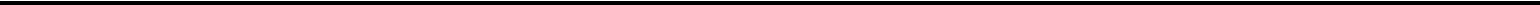 Il Direttore vista la richiesta avanzata, verificata la connessione fra l’oggetto della missione e le finalità del finanziamento su cui grava la spesa, verificato il rispetto dei vincoli di Bilancio, verificata la copertura finanziariaAUTORIZZA IL RICHIEDENTE AD EFFETTUARE LA MISSIONE E L’EVENTUALE ANTICIPAZIONE RICHIESTA    Il DirettoreProf. Gioacchino Massimo Palma